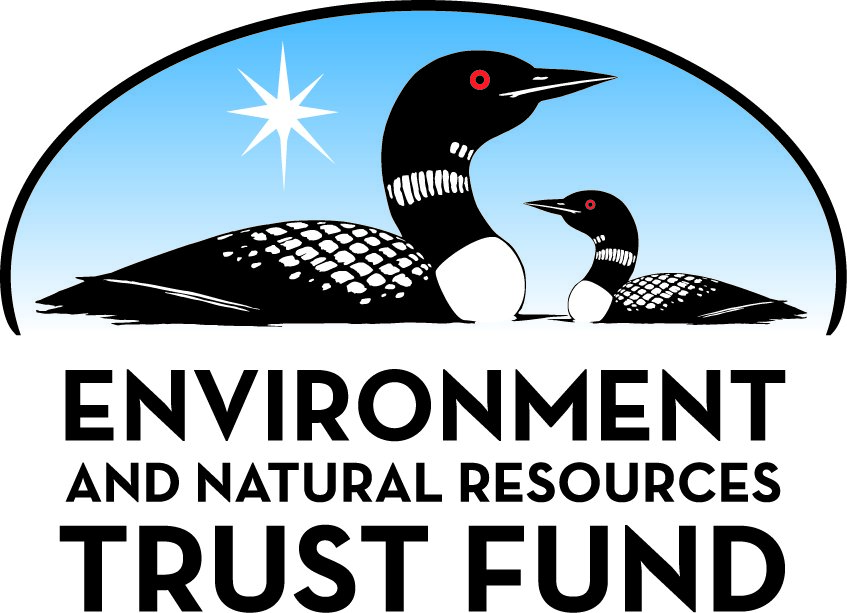 Environment and Natural Resources Trust Fund2022 Request for ProposalGeneral InformationProposal ID: 2022-247Proposal Title: Minnesota Biodiversity Atlas - Phase 3Project Manager InformationName: Timothy WhitfeldOrganization: U of MN - Bell Museum of Natural HistoryOffice Telephone: (612) 624-3461Email: gweiblen@umn.eduProject Basic InformationProject Summary: We propose to expand the Minnesota Biodiversity Atlas, an online natural resource management tool, to include 2.5 million records by integrating expert observations and specimen records from multiple organizationsFunds Requested: $593,000Proposed Project Completion: August 31 2025LCCMR Funding Category: Foundational Natural Resource Data and Information (A)Project LocationWhat is the best scale for describing where your work will take place?  
	StatewideWhat is the best scale to describe the area impacted by your work?  
	StatewideWhen will the work impact occur?  
	During the Project and In the FutureNarrativeDescribe the opportunity or problem your proposal seeks to address. Include any relevant background information.Extensive records of Minnesota biodiversity, past and present, are the product of ongoing biological surveys by agencies and organizations beginning with the Public Land Survey in 1848. The problem is that data are scattered and unavailable for simple comparison. The Minnesota Biodiversity Atlas (http://bellatlas.umn.edu/) addresses this by integrating diverse sources in a robust data management system, compatible with the highest national and international standards for expert-verified records of biodiversity.

The Atlas is a publicly accessible web application enabling users to map species distributions, create species lists, use digital images for identification, and search for historical records. This information is the basis for natural resource decision-making at all levels. It is a source of material for curricula from K-12 to higher education and a tool for informal learning. The Atlas serves these needs by pulling together contemporary and historical records of biodiversity from across the state. 

Phases 1 and 2 of this ENRTF project made accessible >1.7 million biodiversity records and >400,000 high-resolution digital images of museum specimens. However, large datasets from several institutions have yet to be digitized and one of the most environmentally important groups - the insects- has yet to be integrated.What is your proposed solution to the problem or opportunity discussed above? i.e. What are you seeking funding to do? You will be asked to expand on this in Activities and Milestones.We will unify Minnesota biodiversity data and fill major gaps in the state-wide Atlas coverage by adding insect records, new institutional partners, and historical data. 

(1) Integrating a subset of the University of Minnesota insect collection (UMSP) allows us to rapidly improve the Atlas coverage of this important group. Our focus will be to incorporate existing records and new digital images. 

(2) Expanding our network of partner institutions will cover gaps in the Atlas, with a particular focus on plants and animals from northwestern Minnesota. For example, collections at Concordia College and Minnesota State University Moorhead include specimens of plants, birds, mammals, and insects that are not currently accessible.

(3) Incorporating historical data helps to inform current management and conservation decisions. These datasets come from Minnesota state agencies in addition to the University of Minnesota and the US Department of Agriculture. Furthermore, repatriating 220,000 plant and animal records from out-state institutions holding specimens originating from Minnesota is an efficient way to dramatically improve coverage of the Atlas. We propose to unite these disparate records under the umbrella of the Minnesota’s Biodiversity Atlas.What are the specific project outcomes as they relate to the public purpose of protection, conservation, preservation, and enhancement of the state’s natural resources? Sustained growth of the Atlas with new data and institutional partners enhances our capacity to interpret, preserve and enjoy the diverse biological resources of our state. For example, integrating historical and contemporary records helps to model pest outbreaks and predict biotic responses to climate and land use change. Expanding the database also increases our capacity to track invasive species and prioritize management decisions. It improves documentation of rare species and patterns of biodiversity to inform conservation strategies. Furthermore, an expanded, more complete Atlas provides teachers with extensive statewide data to enrich educational opportunities for K-12 and undergraduate students.Activities and MilestonesActivity 1: 1.Digitize the largest insect collection in the stateActivity Budget: $166,000Activity Description: 
The importance of insects cannot be overstated. Insects include major pests of agriculture and forestry, vectors of human and veterinary disease, and destructive exotic species. They shape ecosystems as decomposers, herbivores, parasites, and prey of wildlife. They are pollinators and good indicators of soil and water quality. 

The University of Minnesota Insect Collection (UMSP), founded in 1879, includes at least 4 million specimens. We propose to publish 180,000 records already digitized and 6,000 high-resolution digital images of drawers containing pinned specimens. Each drawer contains hundreds of specimens such that up to 1.6 million will be visible online. However, it will take years to turn these images into searchable records of individual specimens. 

We aim to prioritize capturing 70,000 records from three economically and ecologically important groups. Mosquitoes (Diptera: Culicidae) are a nuisance and vectors of diseases such as La Crosse encephalitis, West Nile virus, equine encephalitis and bird malaria. We propose to digitize 22,000 mosquito records. Weevils (Coleoptera: Curculionidae) are key players in forest ecosystems and pests of timber and grain. In addition to 40,000 weevils, we propose to digitize 8,000 stink bugs (Hemiptera: Pentatomidae), a household nuisance and source of invasiveActivity Milestones: Activity 2: 2.Expand biodiversity data sharing to ten partner organizations state-wideActivity Budget: $294,000Activity Description: 
We propose to expand upon existing data sharing that includes six organizations by involving four additional organizations. Activity 2 will add a total of 324,000 new biodiversity records to the Atlas through new and ongoing partnerships. New partners include Concordia College (5,500 plants, 36,000 insects, 1,000 birds, and 2,000 mammals), Minnesota State University Moorhead (10,000 plants, 500 mammals, 900 birds) and the Minnesota Ornithological Union (120,000 records of birds breeding in Minnesota from 1966-present).

We also request renewed support for the Science Museum of Minnesota to digitize 10,000 bird and mammal specimens and the University of Minnesota- Duluth to digitize 46,000 insect specimens. Lastly, we will integrate datasets from 200 historic surveys of aquatic plants in Minnesota lakes from the University of Minnesota (1936-1938) with 6,000 surveys by the MN DNR Lake Ecology, Fisheries and Wildlife Units (2000-2020). Altogether we estimate that these datasets will contribute 93,000 records of aquatic plants to the Atlas.Activity Milestones: Activity 3: 3.Repatriate records of Minnesota biodiversity residing beyond the stateActivity Budget: $133,000Activity Description: 
Additional specimens of Minnesota’s biodiversity exist in various institutions outside the state and observations have also been collected by federal agencies overtime. With this in mind, we will repatriate records of Minnesota Biodiversity deposited at museums across the United States for which data are already available in the Integrated Digitization Portal (iDigBio). This online portal aggregates digitized natural history data from around the world. For Minnesota, iDigBio includes 220,000 records of birds, mammals, fish, reptiles, amphibians, arthropods, mollusks, crustaceans, plants and fungi that are not already recorded in the Biodiversity Atlas. Furthermore, the US Geological Survey’s North American Breeding Bird Survey includes 155,000 observation records of birds that breed in Minnesota. In addition, the US Department of Agriculture surveyed 500 Minnesota Lakes between 1917 and 1939 and we plan to integrate the associated 7,000 aquatic plant observation records into the Atlas.Activity Milestones: Project Partners and CollaboratorsLong-Term Implementation and FundingDescribe how the results will be implemented and how any ongoing effort will be funded. If not already addressed as part of the project, how will findings, results, and products developed be implemented after project completion? If additional work is needed, how will this be funded? 
The continued growth of the Atlas is of immediate, practical use to natural resource professionals, researchers, educators and the public. The Bell Museum and the University of Minnesota Libraries are committed to long-term expansion and maintenance of this tool as part of an ongoing, constructive relationship with agencies and academic partners. The Digital Repository at the University of Minnesota (DRUM), where project data are archived, sets the highest standard for format-independent, archival preservation of digital data. The Bell Museum is also engaged in national and international biodiversity digitization initiatives and to philanthropic fundraising in support of these activities.Other ENRTF Appropriations Awarded in the Last Six YearsProject Manager and Organization QualificationsProject Manager Name: Timothy WhitfeldJob Title: Science Director and ProfessorProvide description of the project manager’s qualifications to manage the proposed project. 
Timothy Whitfeld reports to principal Investigator George Weiblen, the Science Director of the Bell Museum and a curator of plants. As a Distinguished McKnight University Professor, Weiblen holds tenure in the Department of Plant and Microbial Biology and teaches in the College of Biological Sciences. He attended the Minneapolis public schools and earned a Bachelor's Degree from Reed College in Portland, Oregon. He received his Masters and PhD degrees from Harvard University in 1999 and he was a research associate of the National Museum of Natural History, Smithsonian Institution, Washington, DC (2001-2010). 

Weiblen has co-authored more than 80 peer-reviewed scientific articles. His work has been supported by more than 25 grants and research contracts totaling over $5 million dollars from sources including the National Science Foundation, the National Institutes of Health, the Minnesota Department of Agriculture, and the Environment and Natural Resources Trust Fund. He was recognized in 2017 as the University of Minnesota President's Community Engaged Scholar for his efforts in public engagement and science communication. He served on the team that designed and developed the new Bell Museum and the Minnesota Journeys main exhibit on the St. Paul campus of the University. He and his colleagues at the Bell Museum developed the Minnesota Biodiversity Atlas with support from ENTRF.Organization: U of MN - Bell Museum of Natural HistoryOrganization Description: 
We are Minnesota’s official natural history museum, established by the legislature in 1872 and held in trust by the University of Minnesota. For over a century, the museum has preserved and interpreted our state’s rich natural history and served learners of all ages. Additionally, our scientific collections contain over one million specimens, representing every county in Minnesota and various locales around the globe. Collections are a source for Minnesota’s biodiversity record, scientific research, and teaching materials for all levels of education. As Minnesota’s state natural history museum, our mission is to ignite curiosity and wonder, explore our connections to nature and the universe, and create a better future for our evolving world. Our vision is to energize a community that embraces the transformative nature of science.

We believe education is a journey and we delight in the process of hands-on discovery. We believe in authenticity to engage curiosity. We reflect and respect diversity. We seek to preserve knowledge and biodiversity for the future. We value our visitors and partners and seek collaboration to enrich learning. We strive for excellence in all that we do and we are principled in the way we take care of ourBudget SummaryClassified Staff or Generally Ineligible ExpensesNon ENRTF FundsAttachmentsRequired AttachmentsVisual ComponentFile: Alternate Text for Visual ComponentThe graphic illustrates the result of prior ENRTF support and what can be achieved with new support. Numbers of records in the Minnesota Biodiversity Atlas, 1.7 million in total, are listed for six partner institutions and seven major groups (e.g. birds, mammals, plants). The graphic then illustrates what will be added to the Biodiversity Atlas for each of three proposed activities. Activity one will add 296,000 insect specimen records from the University of Minnesota Twin Cites and Duluth. A...Administrative UseDoes your project include restoration or acquisition of land rights? 
	NoDoes your project have potential for royalties, copyrights, patents, or sale of products and assets? 
	NoDo you understand and acknowledge IP and revenue-return and sharing requirements in 116P.10? 
	N/ADo you wish to request reinvestment of any revenues into your project instead of returning revenue to the ENRTF? 
	N/ADoes your project include original, hypothesis-driven research? 
	NoDoes the organization have a fiscal agent for this project? 
	NoDescriptionCompletion DateDevelop a pipeline for data sharing between the UMSP insect database and the AtlasDecember 31 2022Publish 180,000 insect specimen records and 6,000 digital images to the AtlasAugust 31 2023Release 70,000 newly digitized records of economically & environmentally important insectsAugust 31 2024DescriptionCompletion DatePublish 120,000 records of breeding birds in MinnesotaDecember 31 2022Publish 93,000 records of aquatic plants in Minnesota lakesAugust 31 2023Digitize 46,000 insect records from the University of Minnesota -DuluthAugust 31 2024Digitize 44,000 plant and animal records from Concordia CollegeAugust 31 2024Digitize 11,000 plant and animal records from Minnesota State University MoorheadAugust 31 2025Digitize 10,000 bird specimen records from Science Museum of MinnesotaAugust 31 2025DescriptionCompletion DatePublish 7,000 historical records of aquatic plants in Minnesota’s lakesAugust 31 2023Publish 220,000 records of Minnesota biodiversity from out-state institutionsAugust 31 2024Publish 155,000 records of breeding birds in MinnesotaAugust 31 2025NameOrganizationRoleReceiving FundsKeith BarkerBell Museum, University of Minnesotaco-PINoTimothy WhitfeldBell Museum, University of MinnesotaProject coordinatorYesKatie NorenBell Museum, University of MinnesotaTechnical assistantYesMichael MilliganMinnesota Supercomputing Institute, University of MinnesotaSoftware developerYesThomas PratherMinnesota Supercomputing Institute, University of MinnesotaSoftware developerYesRalph HolzenthalDepartment of Entomology, University of Minnesotaco-PINoRobin ThomsonDepartment of Entomology, University of MinnesotaProject site coordinatorYesAmanda GruszUniversity of Minnesota, Duluthco-PINoGretchen MeierUniversity of Minnesota, DuluthProject site-coordinatorYesKatherine EarlyScience Museum of Minnesotaco-PINoCharlie IversonScience Museum of MinnesotaProject site-coordinatorYesJoseph WhittakerConcordia Collegeproject site coordinatorNoDonna StockrahmMinnesota State University, MoorheadProject site coordinatorNoLee PfanmullerMinnesota Ornithological UnionContributor of breeding bird datasetsNoDonna PerlebergMinnesota DNRContributor of aquatic plant datasetsNoBruce CarlsonMinnesota DNRCoordinator for Minnesota Biological Survey dataNoGeorge WeiblenBell Museum, University of MinnesotaPrincipal InvestigatorNoNameAppropriationAmount AwardedMinnesota Biodiversity Atlas for Enhanced Natural Resource ManagementM.L. 2015, Chp. 76, Sec. 2, Subd. 03d$340,000Interactive Water Resource Programs for Planetariums in MinnesotaM.L. 2017, Chp. 96, Sec. 2, Subd. 05c$500,000Minnesota Biodiversity Atlas - Phase 2M.L. 2018, Chp. 214, Art. 4, Sec. 2, Subd. 03c$350,000Category / NameSubcategory or TypeDescriptionPurposeGen. Ineli gible% Bene fits# FTEClass ified Staff?$ AmountPersonnelMichael MilliganSystems administration & software development ($102,000 annual salary with 0.025 FTE/year)36.5%0.09$11,000Tom PratherSystems administration & software development ($115,000 annual salary with 0.15 FTE/year)36.5%0.45$71,000Timothy WhitfeldProject coordinator ($58,000 annual salary with 0.10 FTE/year)36.5%0.3$24,000Katie NorenRemote digitization manager ($37,000 annual salary with 0.36 FTE/year)31.8%1.08$53,000Robin ThomsonOn-site digitization manager ($64,000 annual salary with 0.25FTE/year)36.5%0.75$66,000Gretchen MeierOn-site digitization manager ($35,000 annual salary with 0.25 FTE/year)31.8%0.75$35,000University of Minnesota studentsInsect label transcription ($10.50/hour at $0.70/record for 15 records/hour with 70,000 specimens)0%2.4$52,000University of Minnesota, Duluth studentsInsect label data transcription ($10.50/hour at $0.70/record for 15 records/hour with 46,000 specimens)0%1.47$32,000University of Minnesota studentsVertebrate specimen imaging & label transcription ($10.50/hour for $5/record at 2 records/hour with 10,000 specimens)0%2.25$50,000Sub Total$394,000Contracts and ServicesMinnesota Supercomputing Institute servicesProfessional or Technical Service ContractData hosting & server support (6TB/year at $300/year for data & $2,600/year for server)0.6$9,000Specify software consortiumProfessional or Technical Service ContractTechnical support for UMSP collection database ($1000/year)0.3$3,000Charlie Iverson, Science Museum of MinnesotaSub awardOn-site digitization manager: $55,500 annual salary, 42.2% benefits with 0.25 FTE/year plus $500/year for supplies2.25$61,500Concordia CollegeSub awardSpecimen imaging and label transcription ($12.00/hour with 44,500 specimens of vertebrates, insects & plants)2.1$58,000Minnesota State University Moorhead, undergraduate studentsSub awardSpecimen imaging and label transcription ($12.00/hour with 11,500 specimens of vertebrates, insects & plants)1.5$31,000Sub Total$162,500Equipment, Tools, and SuppliesTools and SuppliesBoxes and storage containersMaterials for specimen imaging, repair and storage$8,500Tools and SuppliesBarcode labels and printed specimen tagsPre-printed labels and tags for tracking specimens, images and records of 180,000 specimens: $0.05/label$9,000Sub Total$17,500Capital Expenditures2 digitization stationsFor imaging insect specimens at UMSP and for imaging plant and animal specimens at Concordia College and Minnesota State University MoorheadX$13,000Sub Total$13,000Acquisitions and StewardshipSub Total-Travel In MinnesotaMiles/ Meals/ LodgingRoundtrip Duluth-St. Paul at 300 miles & and Moorhead-St. Paul at 500 miles at $0.575 per mileTraining for project staff$2,000Miles/ Meals/ LodgingTwo persons from each project site to Bell Museum & two persons from Bell Museum to each project site per year. $187 lodging plus meals for Duluth, $149 for Moorhead & $206 for St. PaulTraining for project staff$3,000Sub Total$5,000Travel Outside MinnesotaSub Total-Printing and PublicationSub Total-Other ExpensesShipping costsCost associated with shipping specimens and supplies between project sites$1,000Sub Total$1,000Grand Total$593,000Category/NameSubcategory or TypeDescriptionJustification Ineligible Expense or Classified Staff RequestCapital Expenditures2 digitization stationsA dedicated desktop PC  is required to operate the digital camera and barcode scanner with a commercial software package for image processing. Each desktop PC is entirely dedicated to digital image processing and will not be used for any other activity.
Additional Explanation : Each station includes a camera, light-box, barcode scanner, and a dedicated desktop computer for capturing digital images of specimens during the full term of the project. The lifetime of these electronics with advancing technology and depreciation is is three years such that the expenditure will have no resale value at the end of the project.
CategorySpecific SourceUseStatusAmountStateIn-KindUniversity of MinnesotaUnrecovered indirect costs (55% of $464,000 UMN direct costs with indirect charged to the first $25,000 of each of three subawards)Pending$296,000State Sub Total$296,000Non-StateCashNational Science FoundationGrant for Digitizing lichens and bryophyte records from the Bell Museum HerbariumSecured$50,000CashNational Science FoundationGrant for digitizing North American tree records from the Bell Museum HerbariumPending$56,000Non State Sub Total$106,000Funds Total$402,000